能力指標：8-s-17說明：本細目是檢查項目，不需要專章或專節處理。本細目不要要求學生能對一幾何問題的證明寫一完全的推理說明。本細目僅要求在幾何推理的教學中，要讓學生能寫出有些步驟所依據的是什麼原理。例：是一平行四邊形，試說明，，請在下面說明的空格中填出所要用的性質。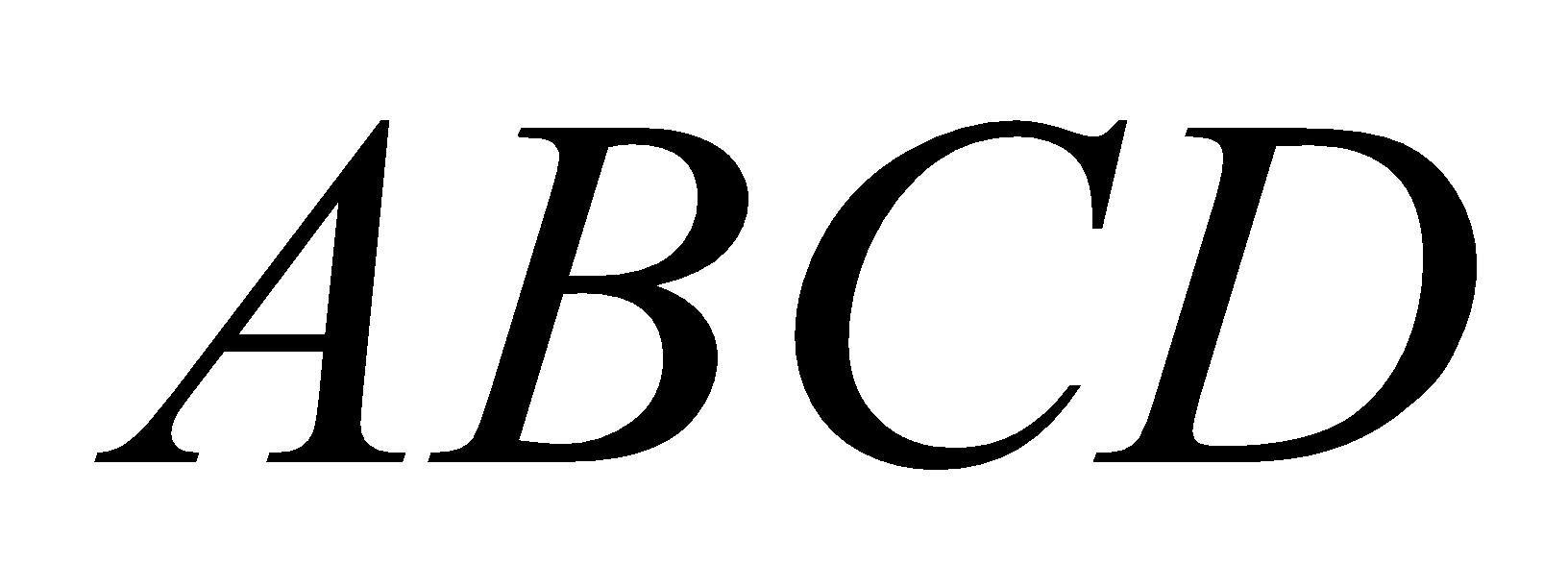 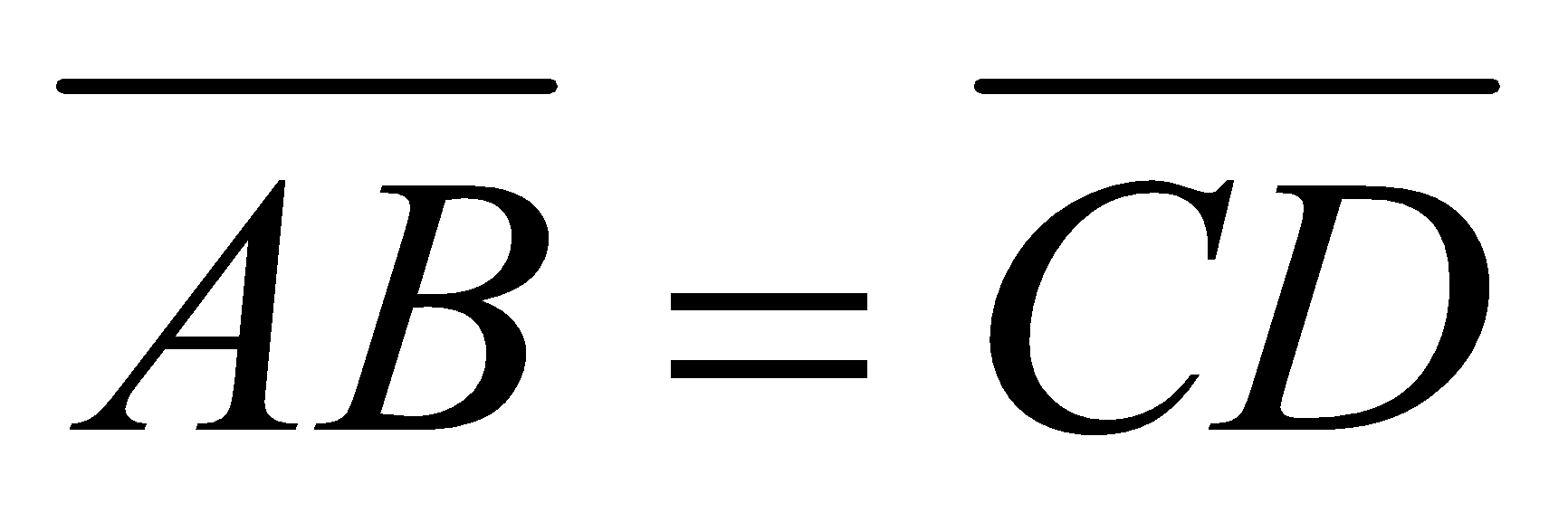 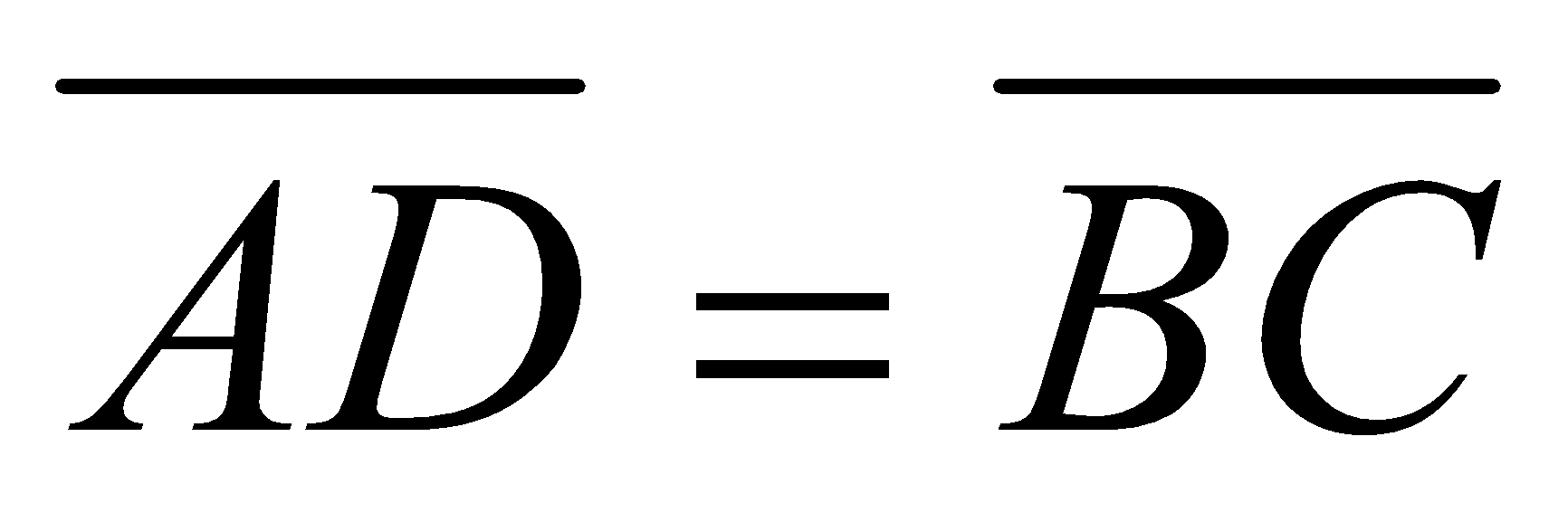 說明：連，如右圖。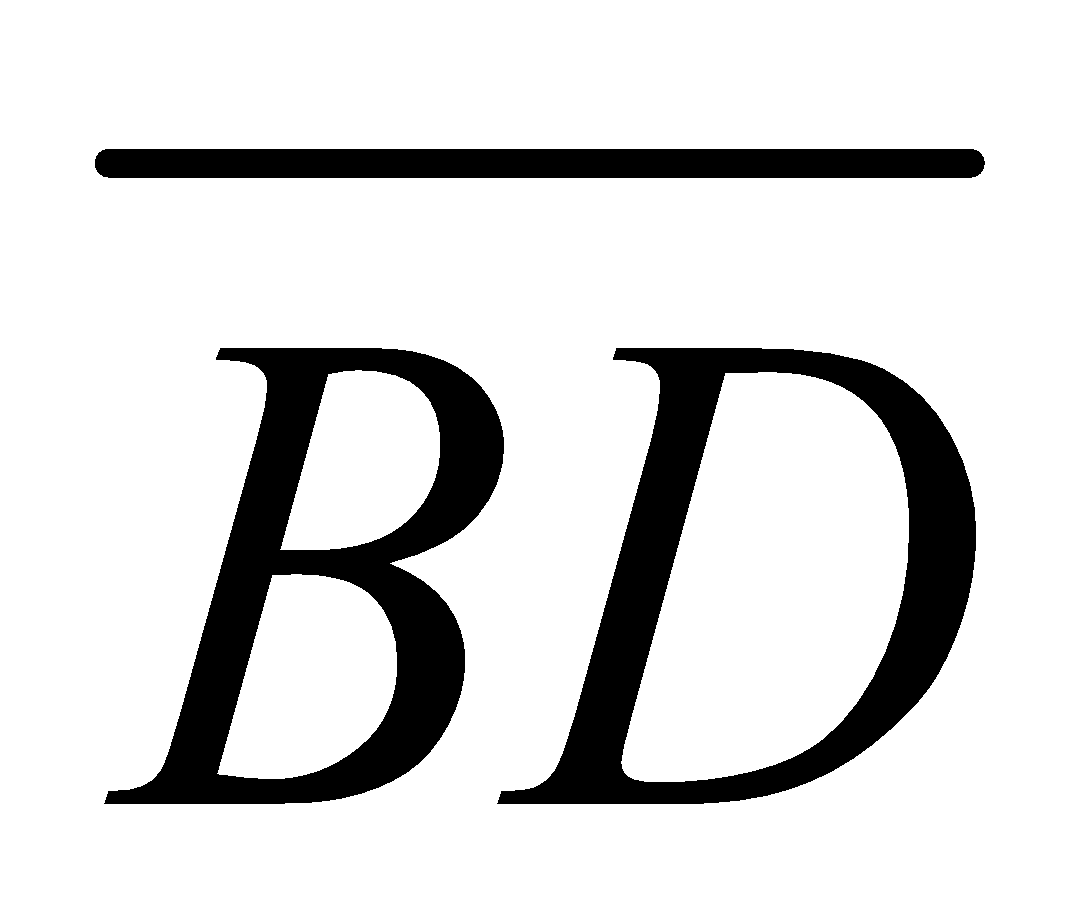 因為，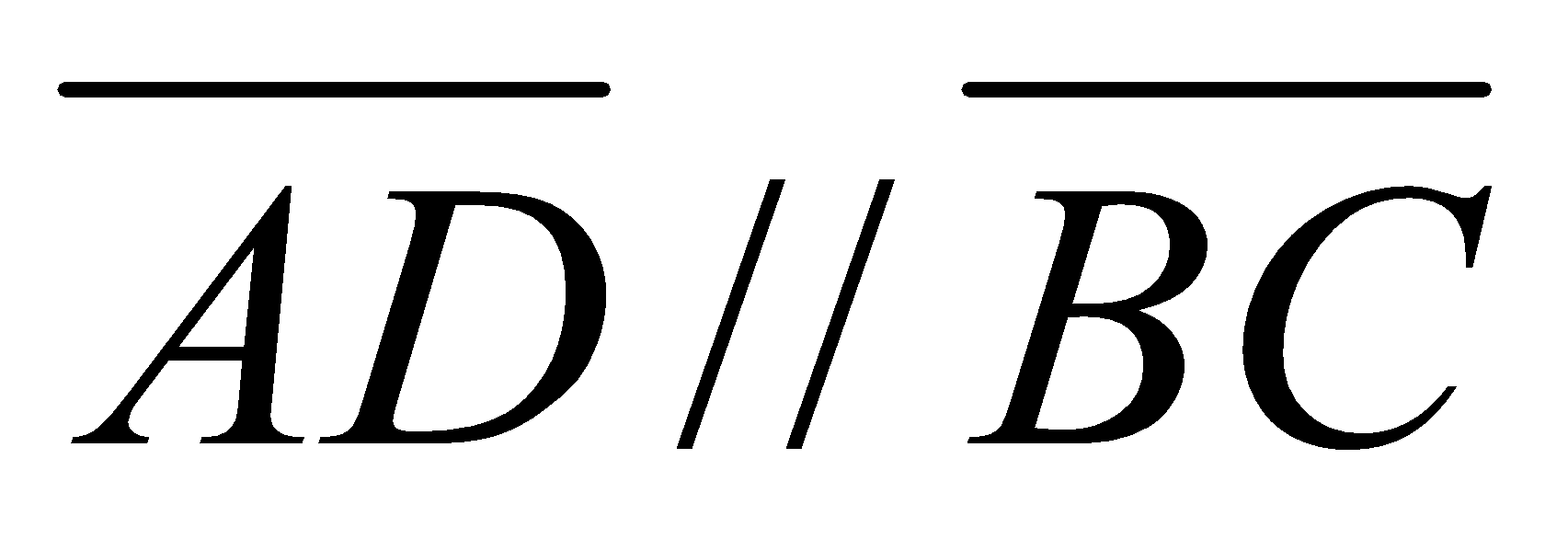 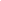 所以(平行線內錯角相等)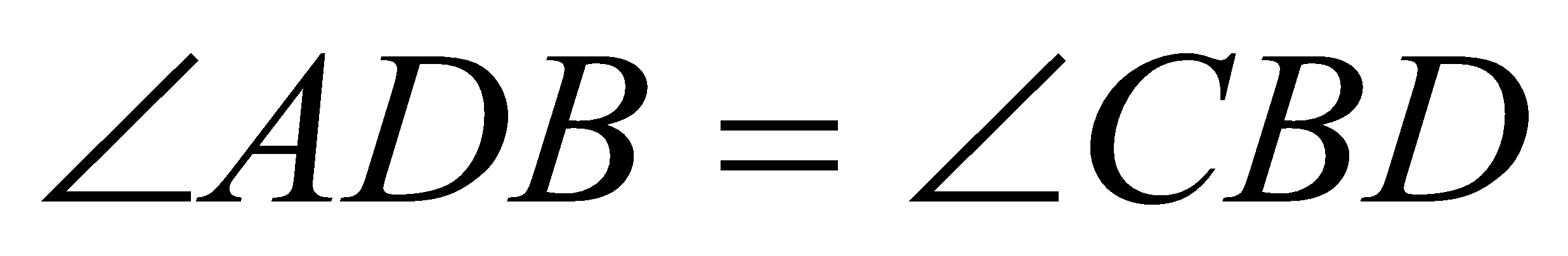 (共用)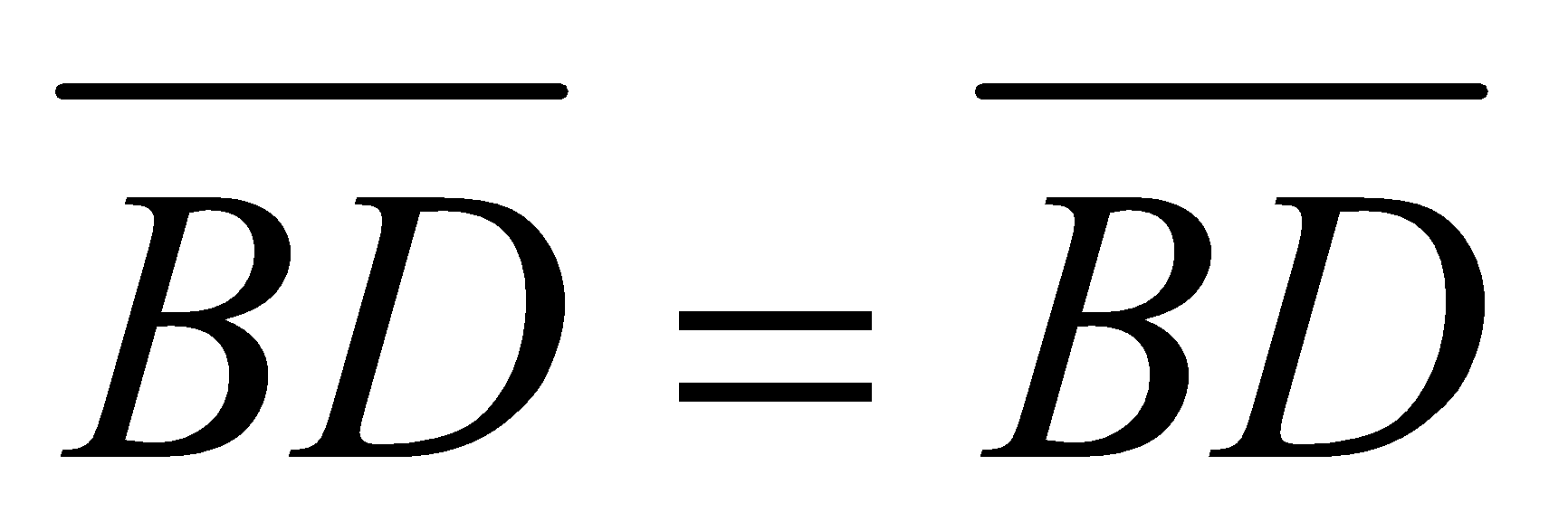 因為，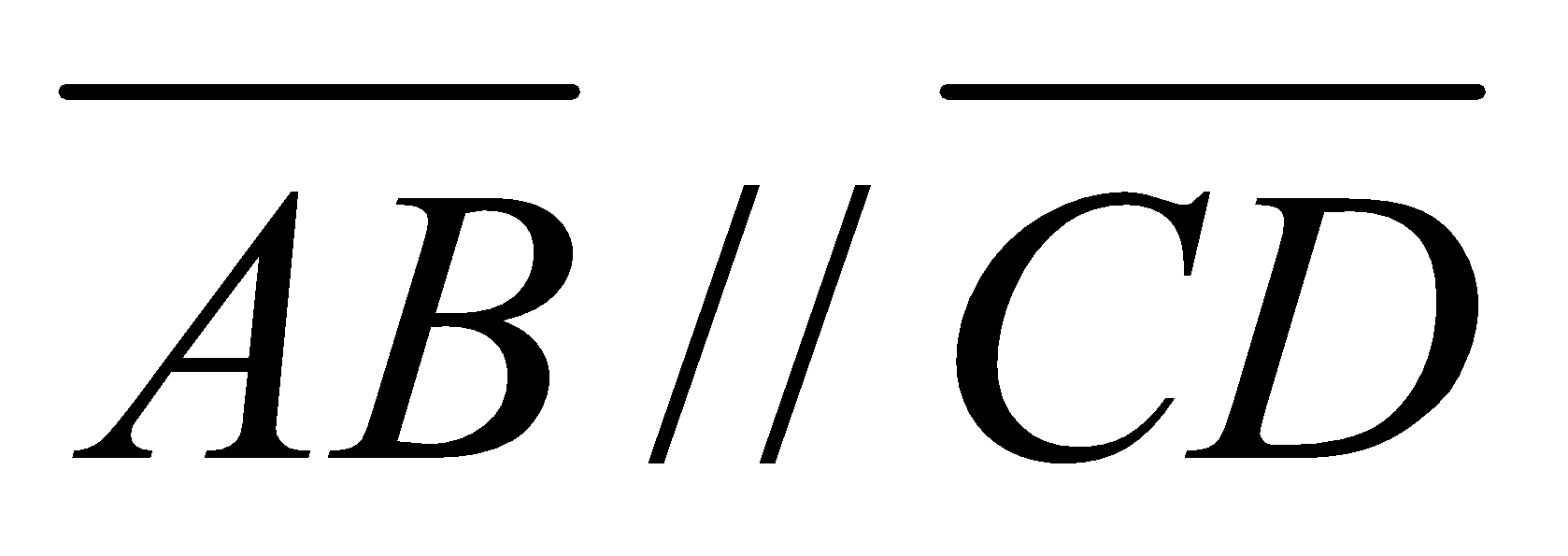 所以(平行線內錯角相等)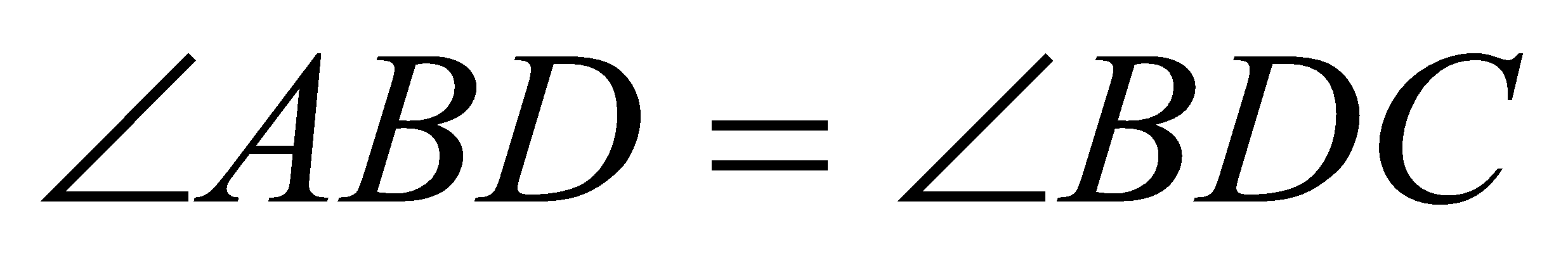 因此(ASA全等性質)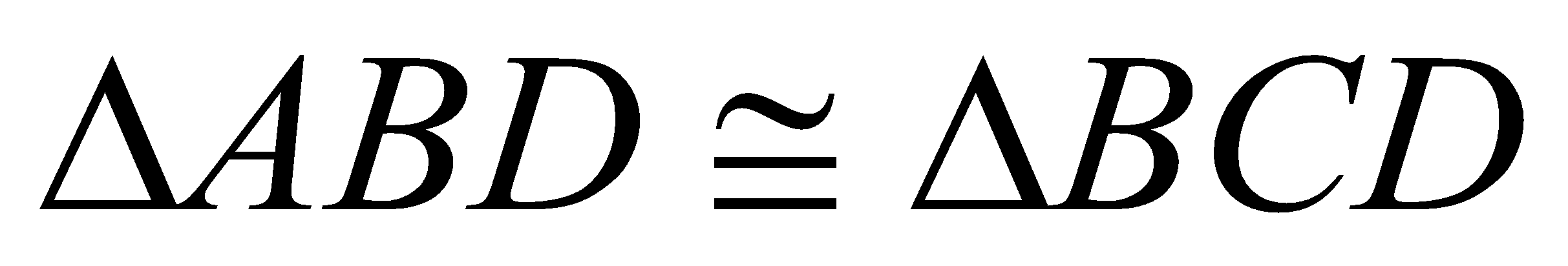 ，且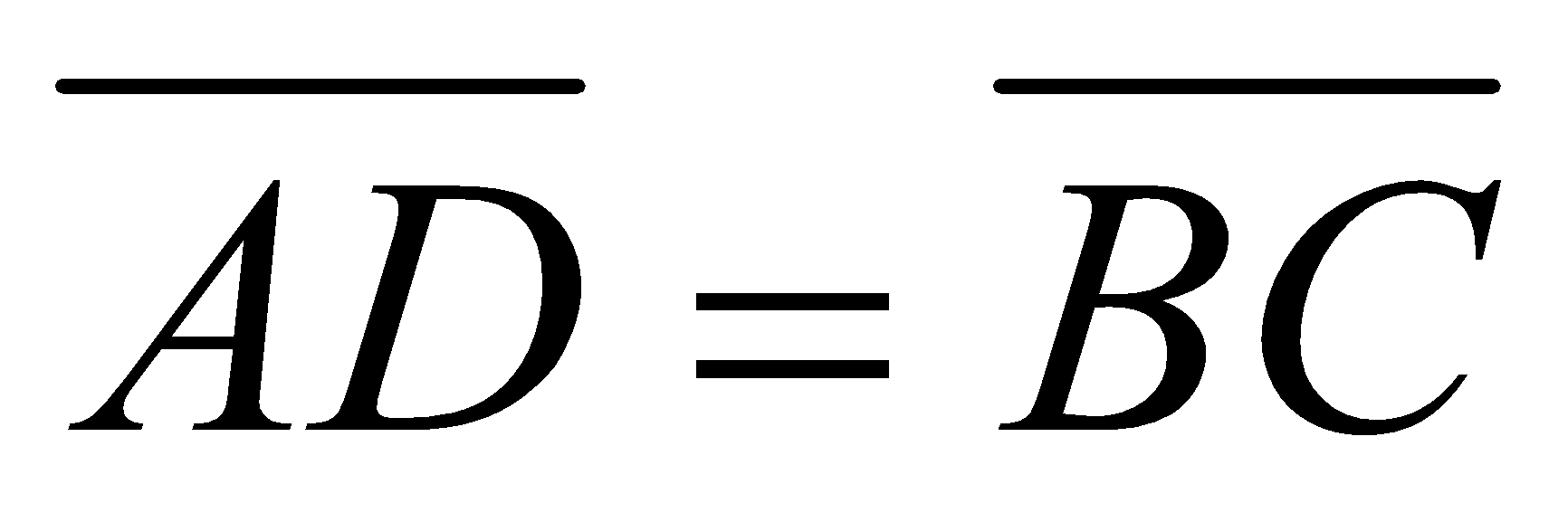 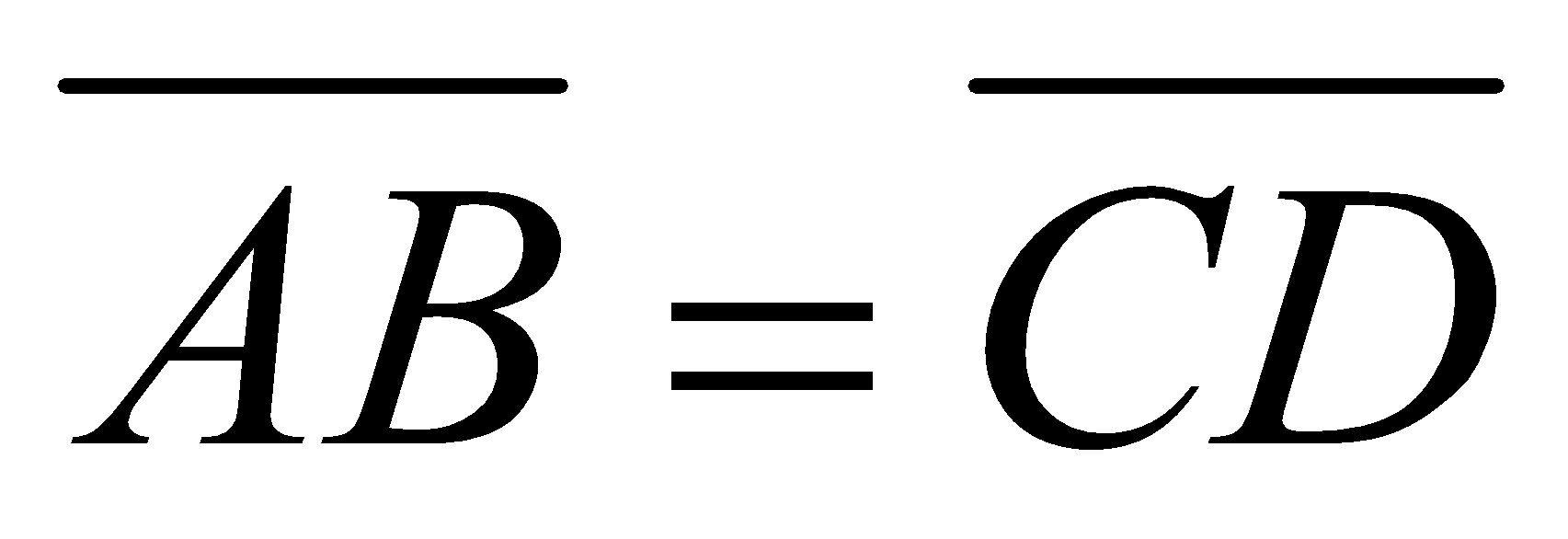 學習單-1班級：                                座號：                                       姓名：                                     一、ABCD是一平行四邊形，試說明，。請在下面說明空格中填出所要用的性質：說明：連，如右圖。因為，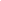 所以 (                                        )；因為，所以 (                                        )。且 (                                        )，所以根據(                    )全等性質，得知。因此，，且。二、如圖，等腰中，平分，交於D點，試說明和全等，及說明垂直平分。請在下面說明空格中填出所要用的性質：說明：在和中，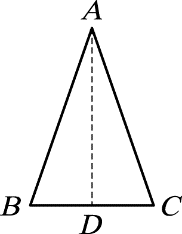 因為 (                                   )， (                                   )， (                                   )，所以根據(                    )全等性質，可知。因為，所以 (                                   )， (                                   )。又因為 (                                   )，所以。因此，垂直平分。學習單-2班級：                                座號：                                       姓名：                                     一、如圖，，已知，試說明。請在下面說明空格中填出所要用的性質：說明：因為，所以 (                                   )。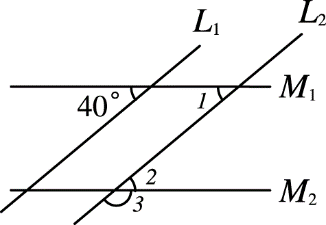 又 (已知)，所以。因為 (                                   )，所以。得知，因此 (                                   )。二、如圖，等腰梯形中，，，連接、兩條對角線，試說明。請在下面說明空格中填出所要用的性質：說明：在和中，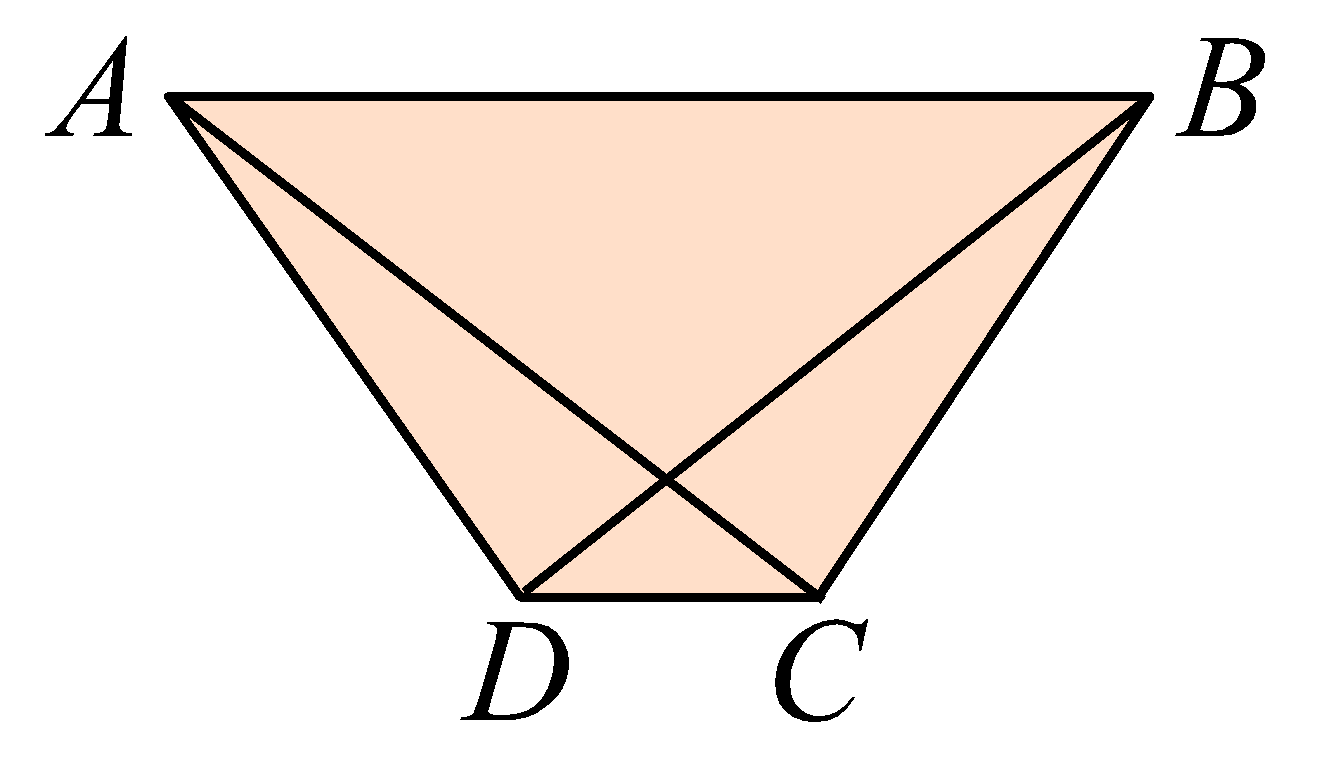 因為 (已知)， (                                   )， (                                   )，所以根據(                    )全等性質，可知。故 (                                   )。三、如圖，為的角平分線，P點在上，，，試說明。請在下面說明空格中填出所要用的性質：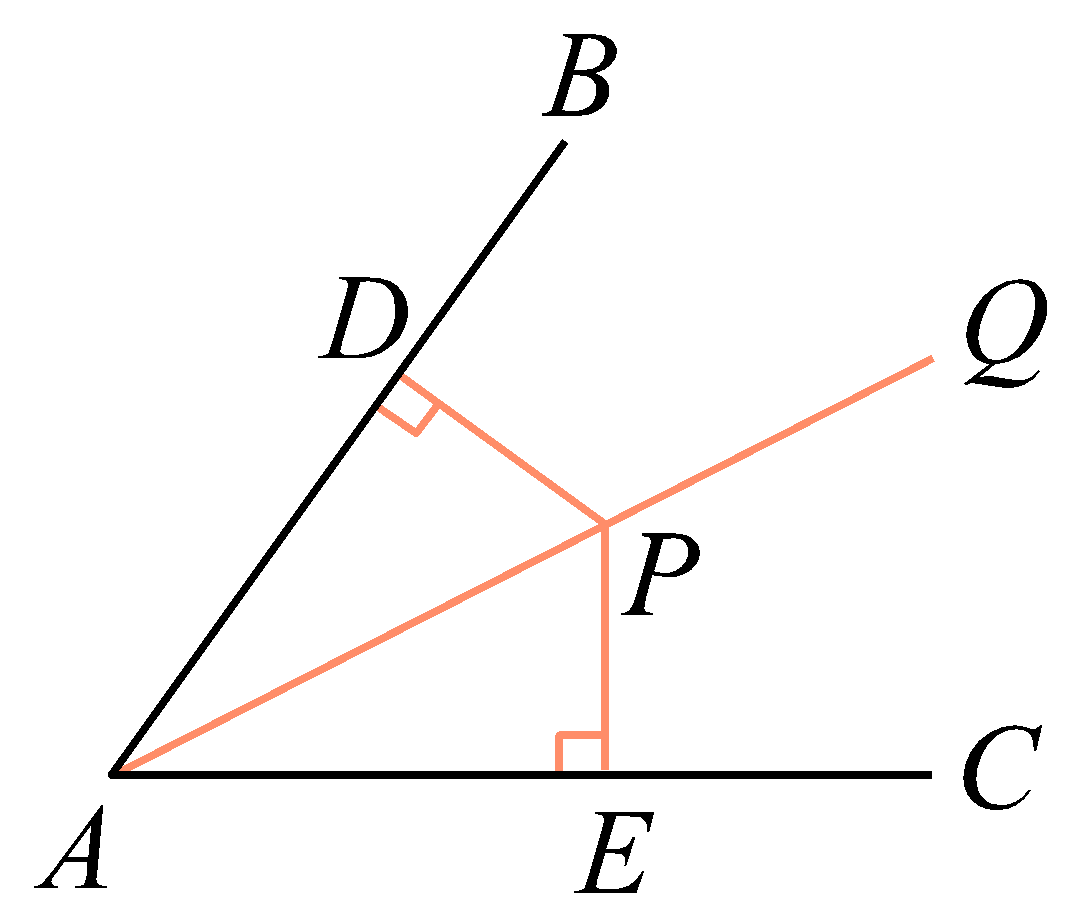 說明：在和中，因為 (                                   )， (                                   )， (                                   )。所以根據(                    )全等性質，可知。故 (                                   )。學習單-3班級：                                座號：                                       姓名：                                     一、等腰梯形中，，，，試說明，
。請在下面說明空格中填出所要用的性質：說明：如圖，分別過C、D兩點作梯形的高、。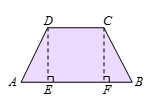 在和中，因為 (已知)， (                                   )， (                                   )，所以根據(                    )全等性質，可知。故 (                                   )。因為，所以 (                                   )， (                                   )。因為，所以。故。二、如圖，正方形中，E點是的中點，延長交的延長線於F點，試說明。請在下面說明空格中填出所要用的性質：說明：在和中，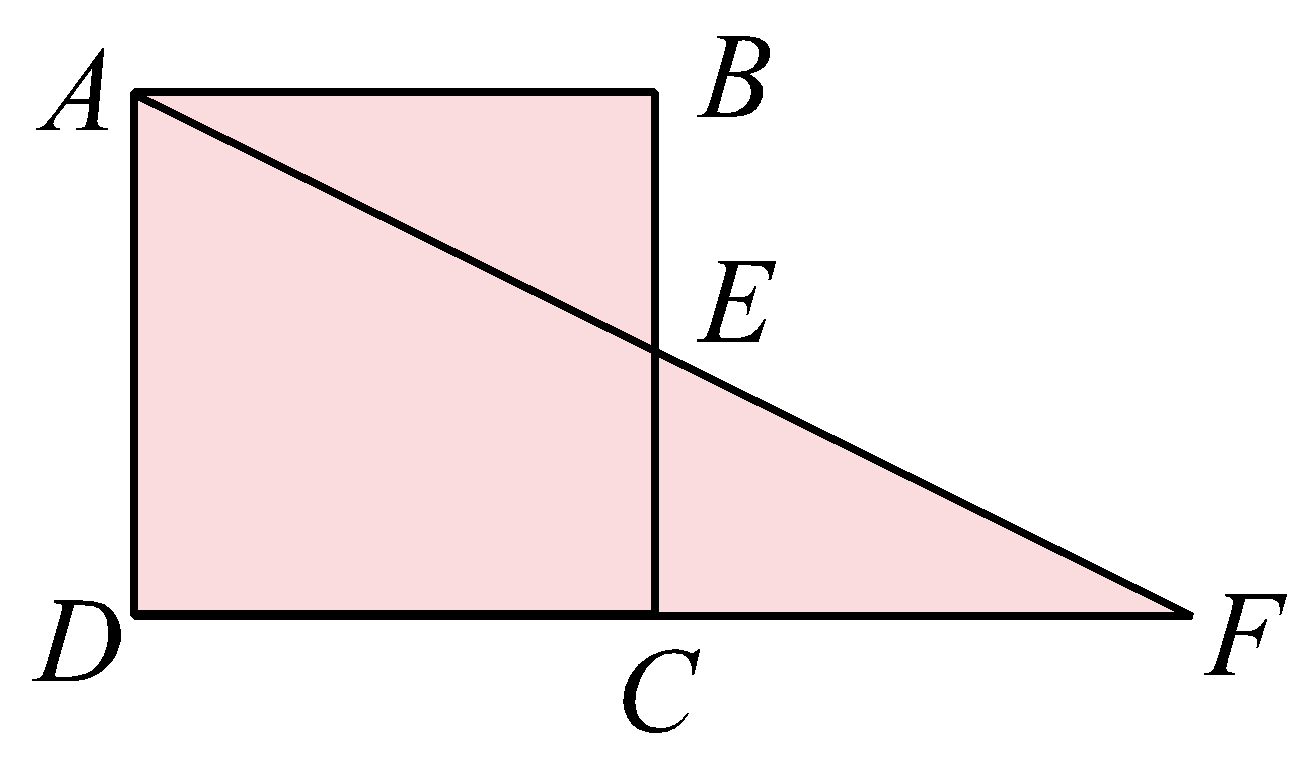 因為 (                                   )， (                                   )， (                                   )。所以根據(                    )全等性質，可知。故 (                                   )。8-s-17能針對幾何推理中的步驟，寫出所依據的幾何性質。S-4-19能力指標下修建議教學影片協作設計人8-s-17利用平行線證明三角形全等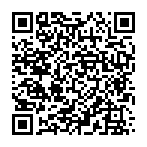 利用同側角平分線證明兩直線平行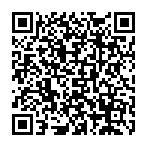 中垂線性質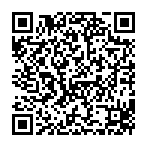 瑞穗國中 張依庭